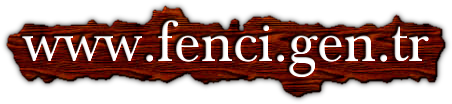 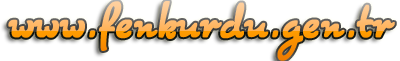 ADI		:                                                  2018–2019 EĞİTİM ÖĞRETİM YILISOYADI	               :                                                     ……………………………..  ORTAOKULU SINIFI		:                                                  8.SINIFLAR  FEN BİLİMLERİ  DERSİ      NUMARASI	:                                                        1. DÖNEM 2. YAZILI SINAVIADI		:                                                  2018–2019 EĞİTİM ÖĞRETİM YILISOYADI	               :                                                     ……………………………..  ORTAOKULU SINIFI		:                                                  8.SINIFLAR  FEN BİLİMLERİ  DERSİ      NUMARASI	:                                                        1. DÖNEM 2. YAZILI SINAVIADI		:                                                  2018–2019 EĞİTİM ÖĞRETİM YILISOYADI	               :                                                     ……………………………..  ORTAOKULU SINIFI		:                                                  8.SINIFLAR  FEN BİLİMLERİ  DERSİ      NUMARASI	:                                                        1. DÖNEM 2. YAZILI SINAVIADI		:                                                  2018–2019 EĞİTİM ÖĞRETİM YILISOYADI	               :                                                     ……………………………..  ORTAOKULU SINIFI		:                                                  8.SINIFLAR  FEN BİLİMLERİ  DERSİ      NUMARASI	:                                                        1. DÖNEM 2. YAZILI SINAVIPUAN:     1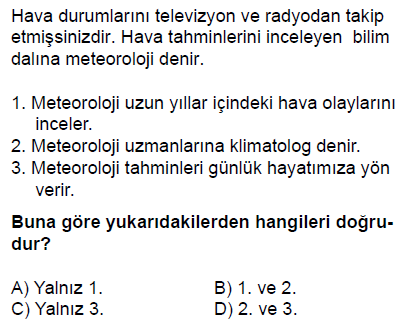 4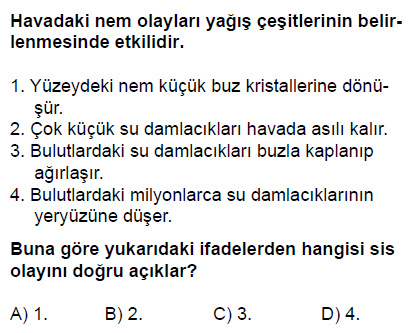 2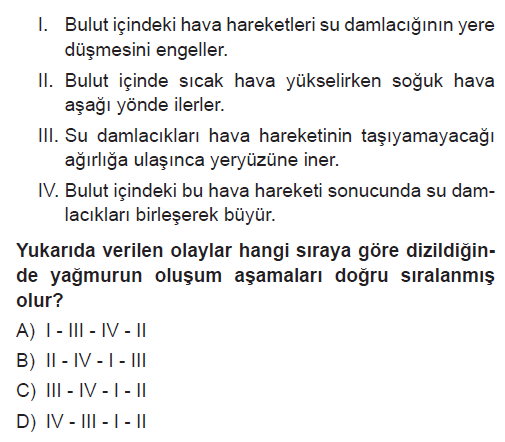 5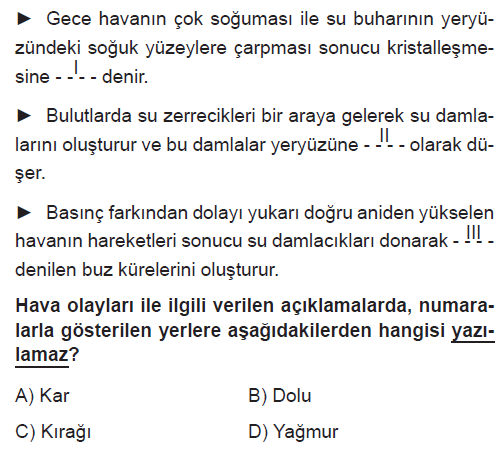 3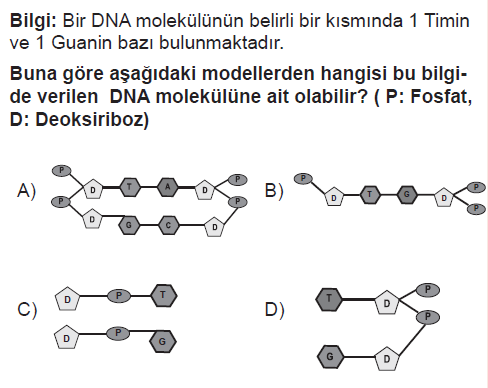 6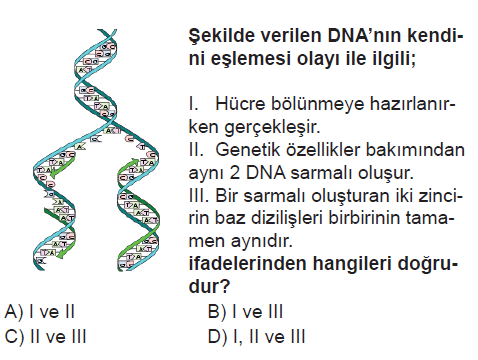 7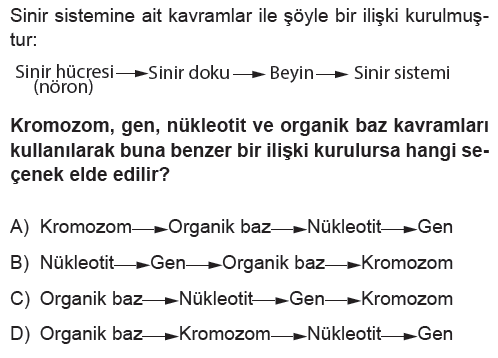 11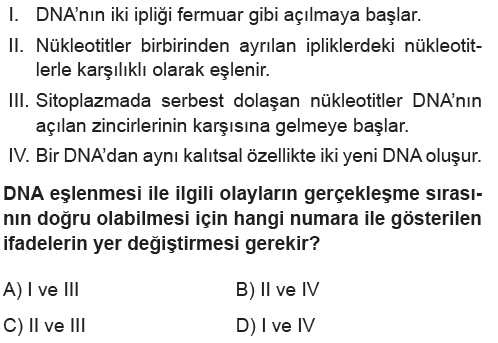 8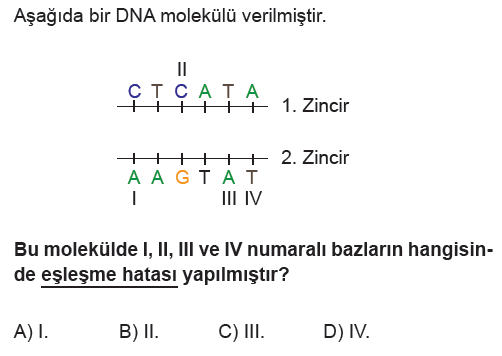 12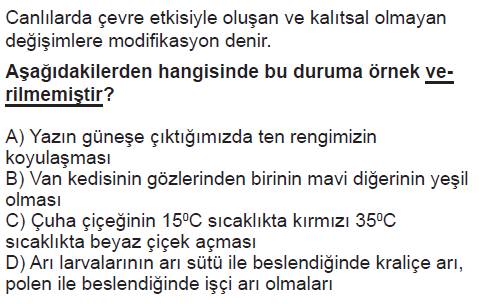 9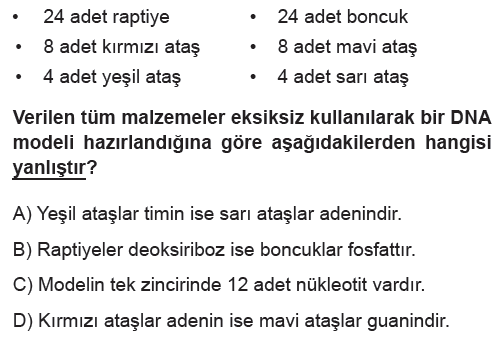 13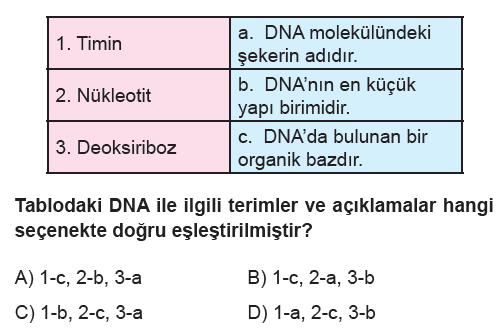 10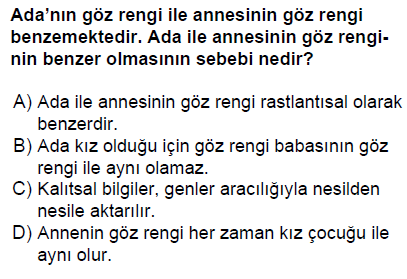 14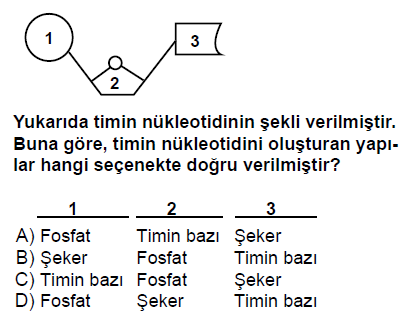 15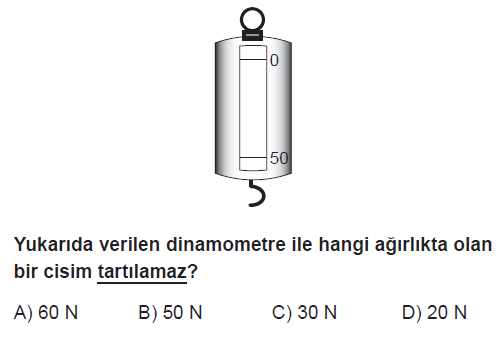 19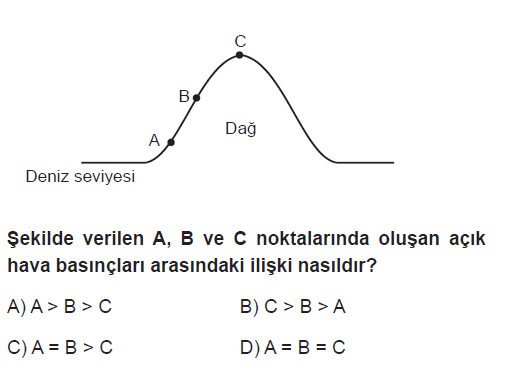 16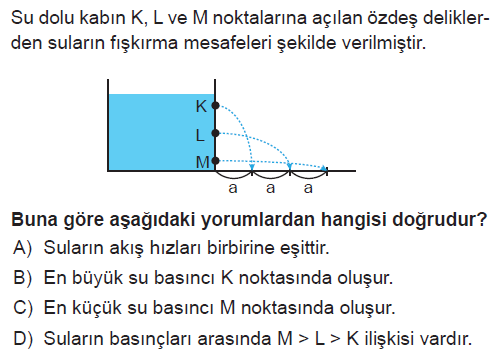 20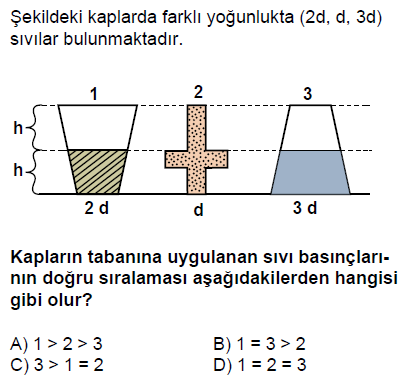 17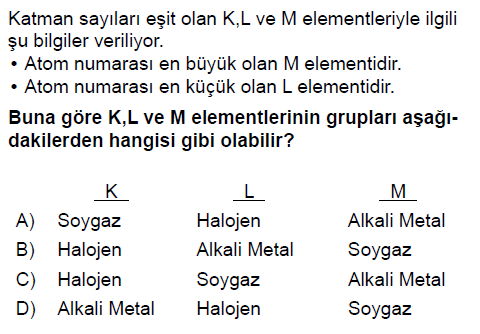 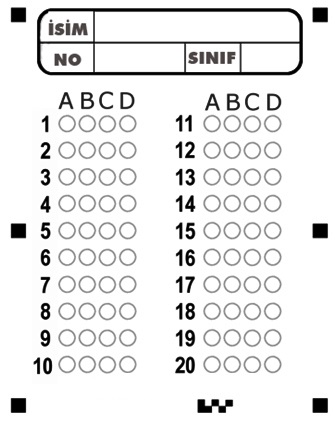 18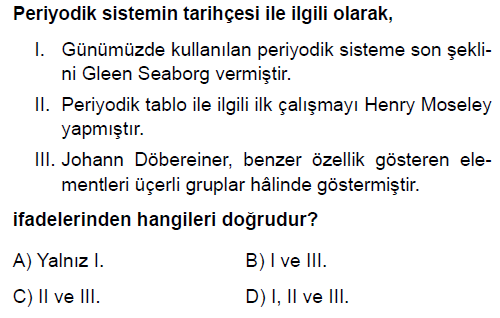 